29 и 30 декабря 2017 года  совет ТОС Усть Нытва провел акцию «Дед Мороз и Снегурочка в каждый дом».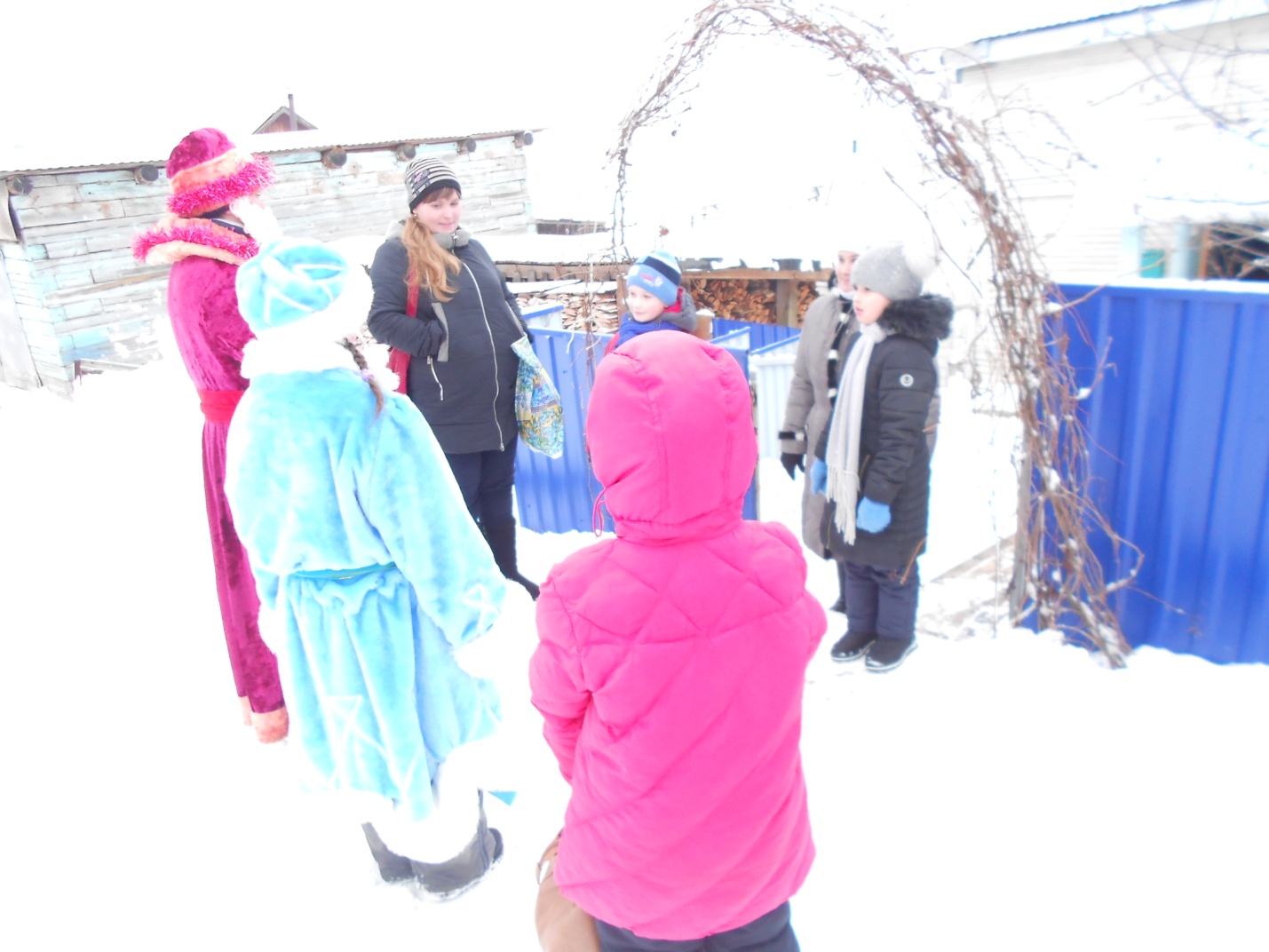 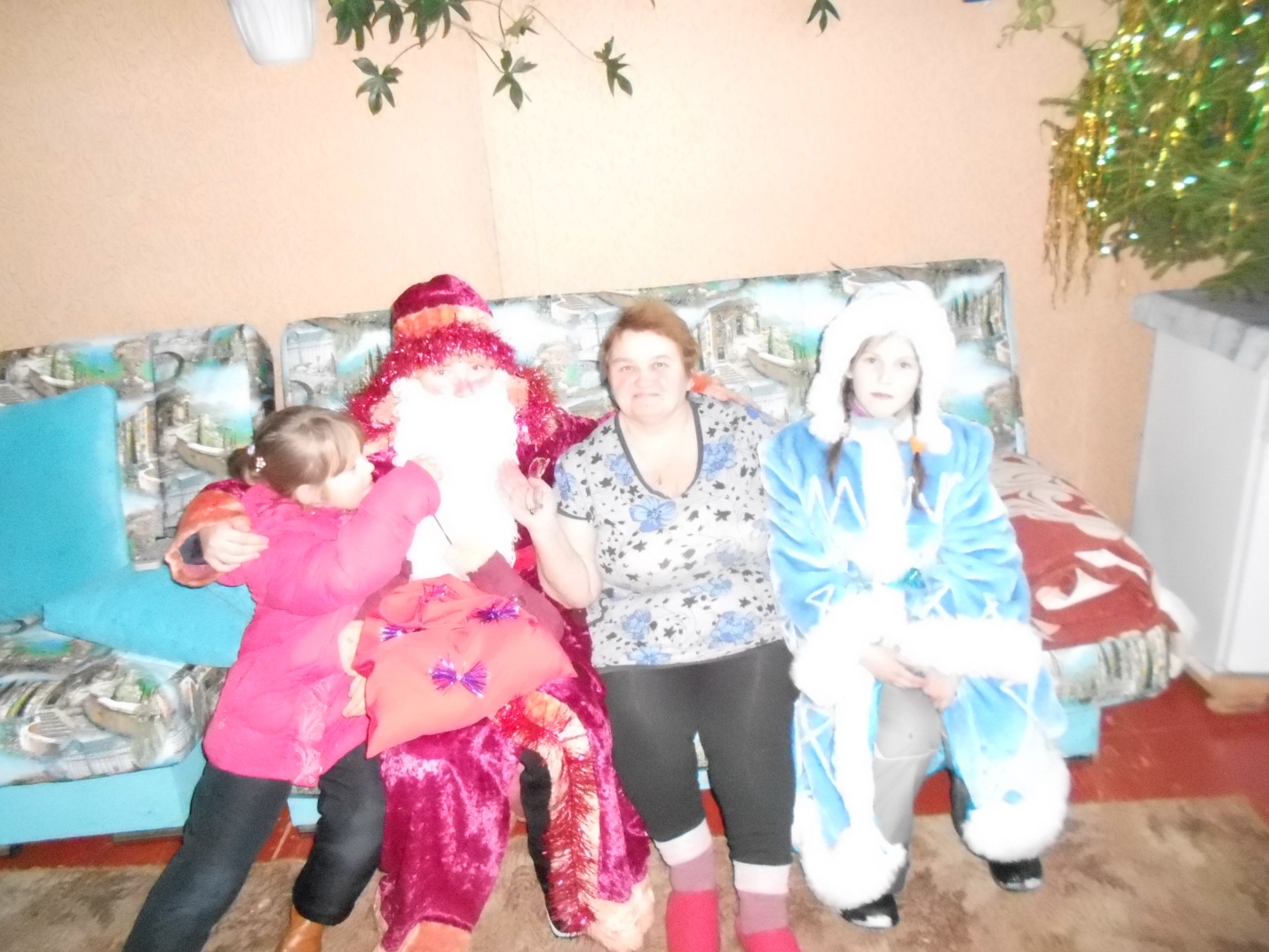 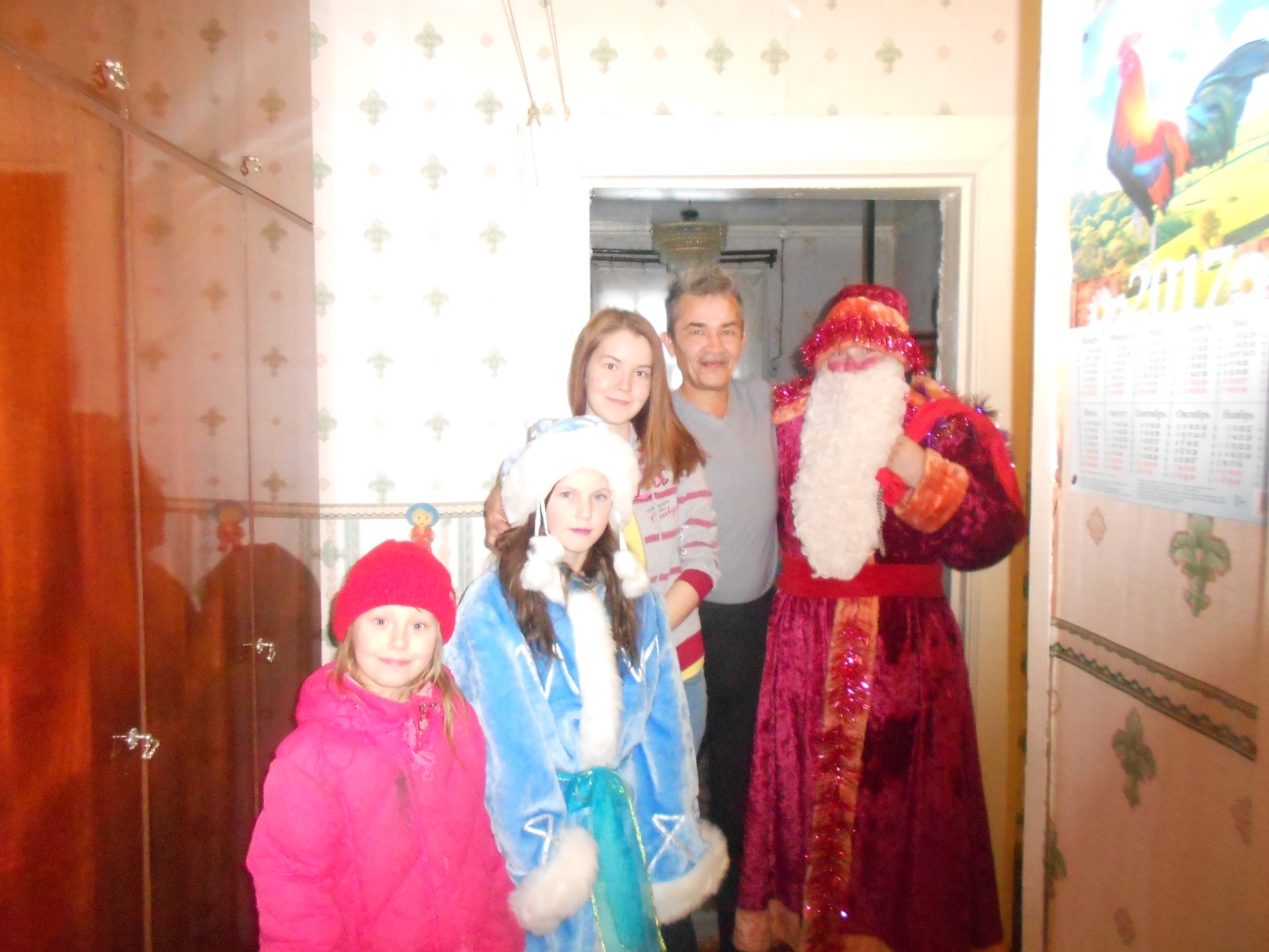 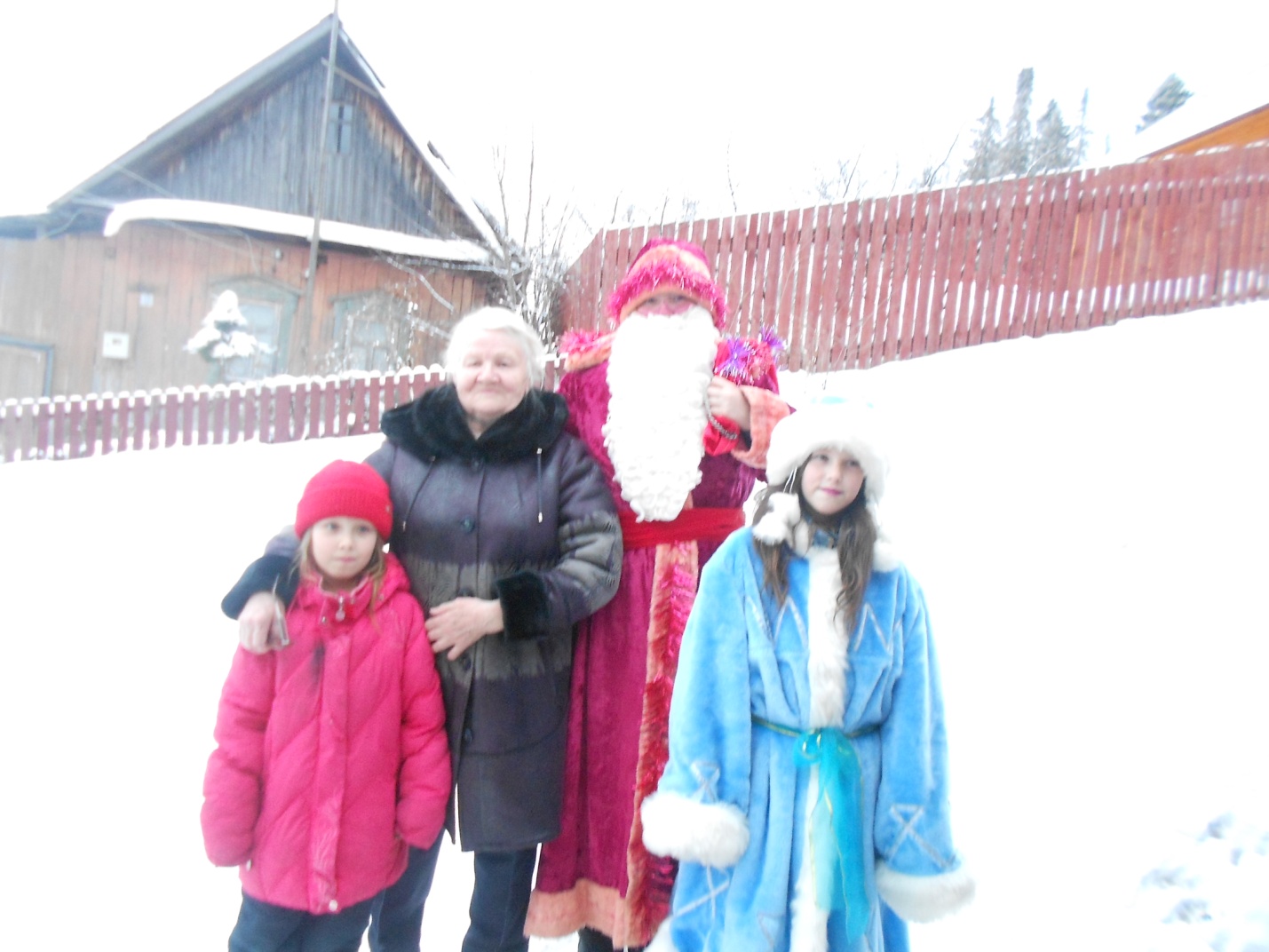 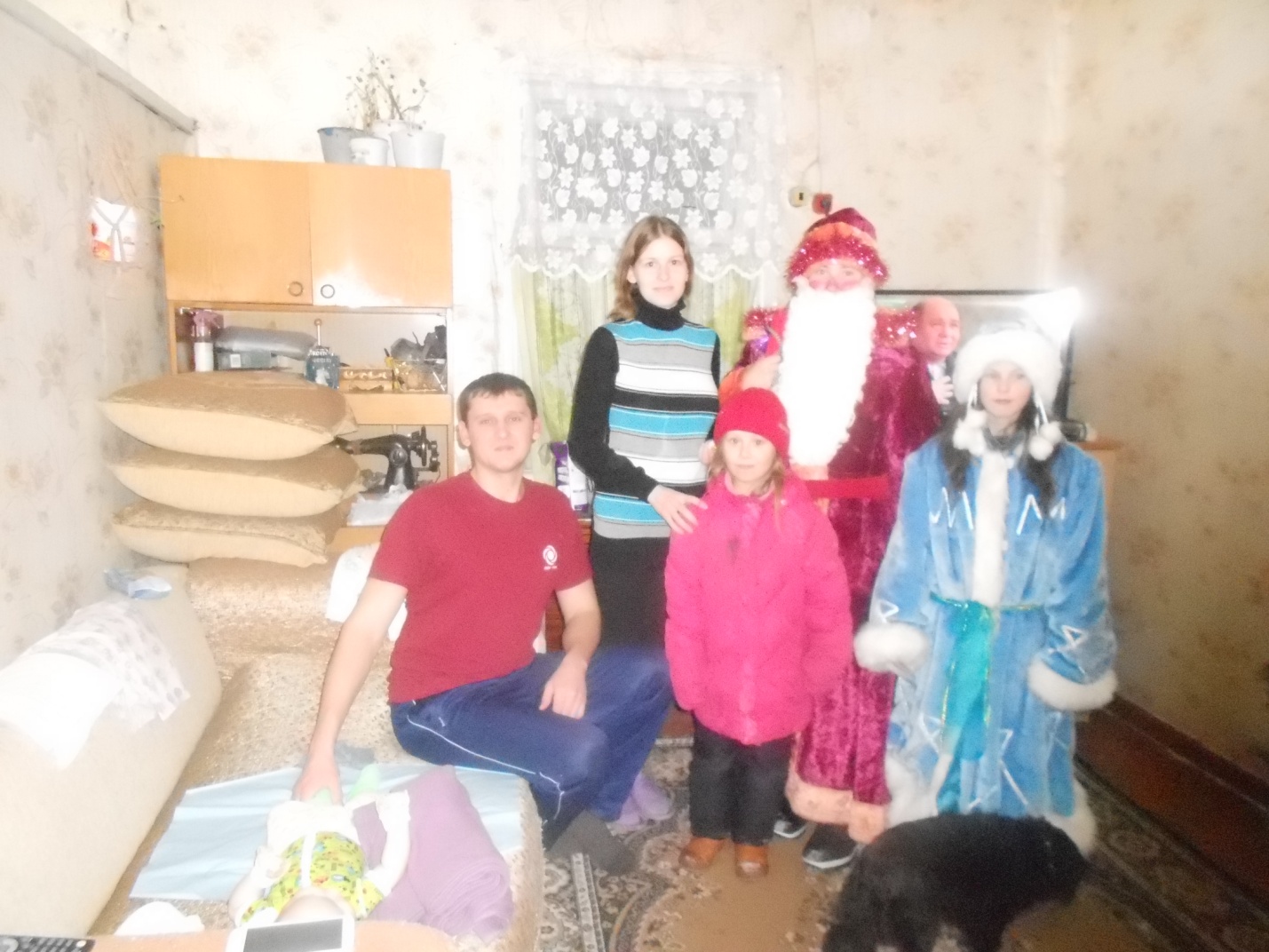 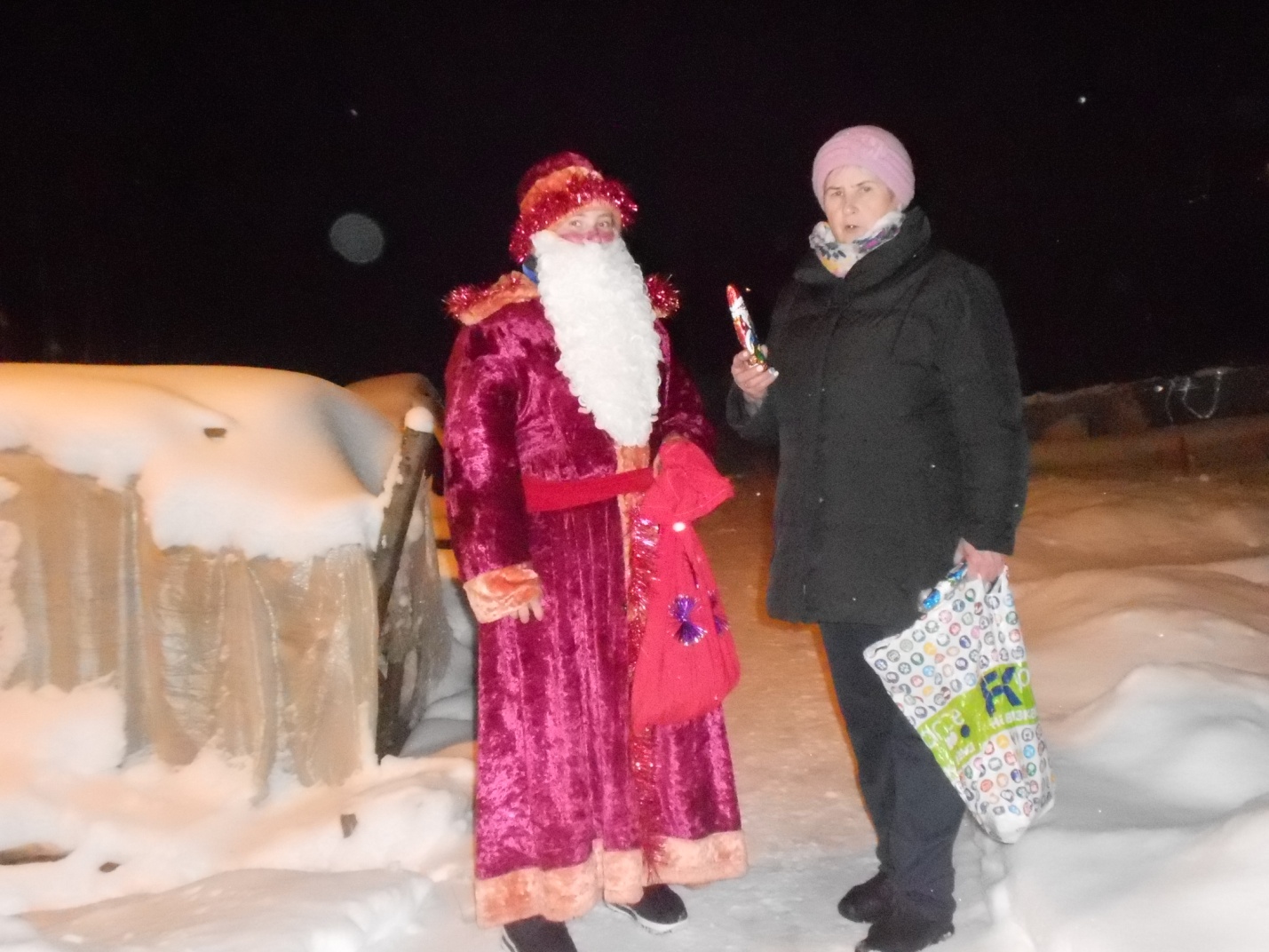 